Uma foto rara de Roger Casement www.entreculturas.com.brSame location as the photograph in Charles Curry book dated there in his handwriting 17 April 1915 [as kined]2 stills in BMH.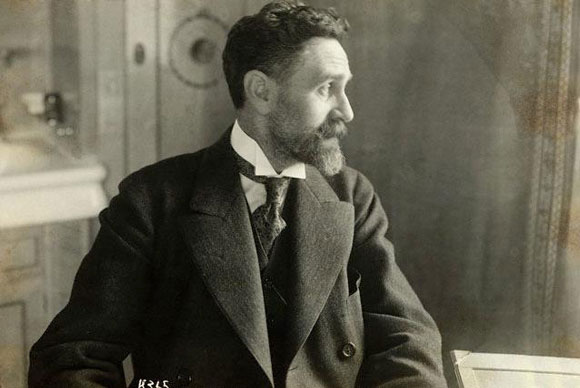 